Reiserechnungfür die Teilnahme an Fortbildungsveranstaltungen (APS) an derPädagogischen Hochschule SteiermarkPersonalzahl (6stellig):      	Zu- und Vorname:      	Stammschule samt Adresse:      	Wohnadresse:      		(Postleitzahl, Ort, Straße,Haus-Nr.)Veranstaltungsnummer:      	Titel der Fortbildungsveranstaltung:      	Die Teilnahmebestätigung wurde von der Lehrerin / vom Lehrer vorgelegt.	____________________________________	____________________________________________________	Datum		Stempel und Unterschrift der SchulleitungDer/Die Rechnungsleger/in bestätigt die Richtigkeit und Vollständigkeit der Angaben.	     		_______________________________________________________	Datum		Unterschrift des Rechnungslegers/der RechnungslegerinBitte per Post senden an die:Bildungsdirektion für SteiermarkKörblergasse 238011 GrazFormular gemäß Erlass vom 20.9.2019, GZ.: I Re 3/40 - 2019.............................................................................Eingangsstempel der BildungsdirektionAngaben zu den einzelnen FortbildungsterminenAngaben zu den einzelnen FortbildungsterminenAngaben zu den einzelnen FortbildungsterminenAngaben zu den einzelnen FortbildungsterminenVon der Bildungsdirektion auszufüllen:Von der Bildungsdirektion auszufüllen:Datum(von/bis)UhrzeitBeginn UhrzeitEndeVeranstaltungsortKilometerHinfahrtKilometerRückfahrtDatum(von/bis)der Dienstreiseder DienstreiseVeranstaltungsortKilometerHinfahrtKilometerRückfahrtVeranstaltungsort:      Adresse:      In STIPAS am:durchgeführt von: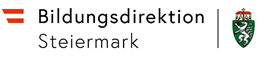 